PREDSEDA NÁRODNEJ RADY SLOVENSKEJ REPUBLIKY Číslo: CRD- 996/2021 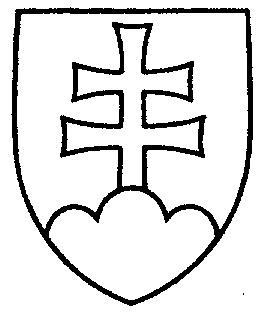 775ROZHODNUTIEPREDSEDU NÁRODNEJ RADY SLOVENSKEJ REPUBLIKYz 19. októbra  2021o pozmenení lehoty na pridelenie návrhu zákona výborom Národnej rady Slovenskej republiky	P o z m e ň u j e m	svoje rozhodnutie z 31. mája 2021 č. 576 (tlač 547) tak, že       u r č u j e m  lehotu na prerokovanie             návrhu zákona v druhom čítaní vo výboroch do 19. novembra 2021 a  
v gestorskom výbore do 22. novembra 2021.Boris   K o l l á r   v. r.